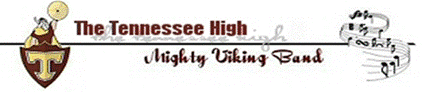 THS MIGHTY VIKING BANDBAND BOOSTER MEETING MINUTESJuly 22, 2014 Todd Peak called the meeting to order.  Taisa Duncan read the minutes from the last meeting on 5/27/14.  Dave Evans approved the minutes and Kayann Caselli seconded. II	     Old Business  Committee Reports a  1st VP- MITC (Julie Harlan).  No reportb.  1st VP Fundraising (Kristina Willis).  We made $1,864 on the pancake breakfast plus $170 in tips.  We sold 175 tickets at the door.    c.  2nd VP Viking Hall (Open).  No reportd.  2nd VP Volunteer Coordinator (Taisa Duncan).  We had the best band car wash ever.  Lots of freshman showed up.e.  Financial Treasurer (Lynette Thomas).  We spent too much money last year but will do better this year.f.  Charms Coordinator (Kena Kappleman).   We are going to use charms more effectively to log in uniforms,  instruments, etc.g.  Corresponding Secretary (Brenda Chappell).  No reporth.  House and Grounds Coordinator (David Vencill).   One of the drum major stands has new welds.  We will fix the others.Reports approved by Martha Moore and seconded by Doris EvansNew BusinessWe are making changes to the Constitution and Bylaws to be in compliance with State and Federal  laws. FundraisersWe are switching Fruit Vendors.  We are going to Riversweet Fruit.  They have smaller boxes for sale and offer more personal service.We are looking at fundraisers at Chili’s and Logans.  We are also looking at having another car wash.  Doug Henegar (a local car dealer) said he will bring his cars if we have another one.Any fundraisers cannot allow money to go toward an individual student account.  Money must go into the general fund.The show shirts have been ordered for those who placed an order on Sunday.  The Spirit wear order will be placed soon.  There will also be a make up day in August.Mr. Semones said thank you to all the parents who have worked so far.  Our success at fundraising depends on our group effort.We are picking up a third station at the race track.   We will have 2 outside and 1 inside.  We need more volunteers to coordinate and run these stations.  Dave and Doris can no longer run it after the August race.  We need 1 inside stand manager.  Dave will post the schedule on CHARMS.  Smart cell is giving us the opportunity to sell cords at the race track.  There are still a few complaints about the cords not working but they are only to be used on phones and not IPADS or tablets.Volunteers for Band CampWe need someone to work Friday, July 25, 2014 from 8:00 to 1:00.We need six people to work meals next week.  Lunch is 12-1 and Dinner is 5-6.The Culinary School is providing food next week.  We still need snacks.  Especially grapes and gummies.  We also need more volunteers.Mr. Semones says we are much further ahead in the show and the opener is going great.August 1 we will have family and friends at the Stone Castle and will set up food at the front of the school, get your plates and then go into the stadium.  We will eat at 6:30 and the show is at 7:30.Todd Peak said Sunday check in went great.  We collected well over half of the activity fees due.  There is still another $1200 to $1500 to be put into the system.If a student had a zero account last year and they still had points,  then they can be used this year.  The band fees are for extra- curricular activities.  Donation is being removed from the bylaws.Mr. Semones is going to check with Dr. Rouse to see if volunteering at events will count toward the TN/VA scholars.Todd Peak suggested volunteer days at the band room.MITC meeting at 6:30 on 7/24/14 at the Golden Corral.
Motion to close meeting by  Dave Evans and seconded by Kayann CaselliMeeting adjourned by President Todd PeakRespectfully SubmittedBrenda Chappell, Secretary